RAH & Inverclyde 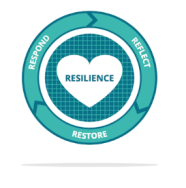 Clinical Midwifery Supervision Sessions 2019To register, please press CTRL and the link you wish to open. If this doesn’t work, please right click the link and select ‘open hyperlink.’Group sessions last 1hr.DayDateTime room bookedVenueBooking LinkSupervisors Facilitating the sessionMonday7.1.1910.00 RAH Parent Ed Room 1https://link.webropolsurveys.com/EP/F87CEA21C4EB6CA2LMS/Friday18.1.1914.00RAH Parent Ed Room 1https://link.webropolsurveys.com/EP/BF870C9FFCF4EAFEAA/GBMondayVOL21.1.1910.00 VOLhttps://link.webropolsurveys.com/EP/36D7B2778606FA24LM/Friday1.2.1914.00 RAH Parent Ed Room 1https://link.webropolsurveys.com/EP/A0DC8C864AAA856CNF/AHMonday 4.2.1910.00RAH Parent Ed Room 1https://link.webropolsurveys.com/EP/FAAC0F8FBF8B6081CR/KTFriday15.2.1914.00RAH Parent Ed Room 1https://link.webropolsurveys.com/EP/00E747F197D1A9EEAA/GBMonday18.2.1910.00RAH Parent Ed Room 1https://link.webropolsurveys.com/EP/99F5FFBEF63839D9LMS/FridayVOL1.3.1914.00VOLhttps://link.webropolsurveys.com/EP/6907B30106AC95D9LM/Monday4.3.1910.00RAH Parent Ed Room 1https://link.webropolsurveys.com/EP/749E739C72A99F27CR/AHFriday15.3.1914.00RAH Parent Ed Room 1https://link.webropolsurveys.com/EP/84DB51F2BA998FEANF/LMSMonday18.3.1910.00RAH Parent Ed Room 1https://link.webropolsurveys.com/EP/D78E66056622B736KT/GBFriday29.3.1914.00RAH Parent Ed Room 1https://link.webropolsurveys.com/EP/6774940B11F13053AA/LMMonday1.4.1910.00RAH Parent Ed Room 1https://link.webropolsurveys.com/EP/71573AB0129094FDNo sessionFriday12.4.1914.00RAH Parent Ed Room 1https://link.webropolsurveys.com/EP/CB484C36AAC0C7B4No SessionMonday15.4.1910.00RAH Parent Ed Room 1https://link.webropolsurveys.com/EP/7EA4A2A025AA674AFriday26.4.1914.00RAH Parent Ed Room 1https://link.webropolsurveys.com/EP/44E5F61AB0245AF8Monday10.00RAH Parent Ed Room 1Friday14.00RAH Parent Ed Room 1Monday10.00RAH Parent Ed Room 1Friday14.00RAH Parent Ed Room 1Monday10.00RAH Parent Ed Room 1Friday14.00RAH Parent Ed Room 1Monday10.00RAH Parent Ed Room 1Friday14.00RAH Parent Ed Room 1Monday10.00RAH Parent Ed Room 1Friday14.00RAH Parent Ed Room 1Monday10.00RAH Parent Ed Room 1Friday14.00RAH Parent Ed Room 1Monday10.00RAH Parent Ed Room 1Friday14.00RAH Parent Ed Room 1Monday10.00RAH Parent Ed Room 1Friday14.00RAH Parent Ed Room 1Monday10.00RAH Parent Ed Room 1Friday14.00RAH Parent Ed Room 1Monday10.00RAH Parent Ed Room 1